Curriculum VitaeK.C. HARI KUMAR 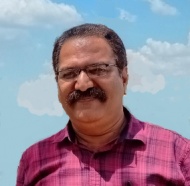 49/206-G, “SOPANAM”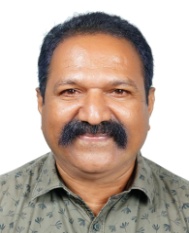 Kumarapillai Road, Punnakkal, Elamakkara.P.ODate of Birth	:  28/05/1966.E-mail id                                                                     :  harihome888@gmail.comPhone no	:  + 91 9447991179Caste/Religion	 :  Hindu/NairMarital Status                                                             :  MarriedQUALIFICATIONS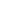 JTSLC                  1981 JTS Chertala I Class.DME (Diploma in Mechanical Engineering) I Class   1984 Carmel PolyTechnic,  AlappuzhaE MBA (Specialization in HRM and PMM ) B+ Grade on May 2021 from NIBM GLOBALPROFESSIONAL ACCIVEMENTS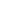 One Technician Apprenticeship 1984 -85 Completed from Ms.Instrumentation Ltd.Palakkad.Two Years Graduate Training in Engineering Drawing and Design Completed 1986 – 88 RRL CSIR Thiruvanathapuram.Kerala Gov. departmental tests MOP in 1998 and Account test for Executive Officers in 2005Good Computer knowledge and software like Microsoft office, excel, PowerPoint and many softweres required for each time of service.BTech (Mech) - Course Completed Only - 2002-06 GEC Thrissur.Driving license up to Heavy Goods and Passenger Vehicles.EXPERIENCES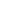 Total – 31 years Worked in KSRTC from 1996 to 2022 (26 Years) 1996 to 2005   worked as Asst Depot Engineer2005 to 2008 worked as Depot Engineer  (Gazetted Position) and2008 to 2022 worked as Asst Works Manager (Gazetted Position)RESPONSIBILITIES: Coordination Planning Control of Maintenance works of Heavy Medium and Small Vehicles of KSRTC including Passenger, Goods and Passenger Car. Associated with maintenance and field trials of CNG,  LNG and Electric buses. Also carried out responsibilities related to all administrative and production activities of the Aggregate Work Shop, Bodybuilding Shop, Accident Repair Shop, Tyre Shop Etc  as  leader and  responsible for managing and implementation of  the policies, regulations, and procedures to ensure maximum output in an Public sector environment. I have also worked in the Purchase Department as ACPS where all e Procurement, Tender procedure, Scrap Auctioning and Inventory handling required for the biggest fleet operator in the Public Sector.Years in Proj. Implementation (SCTIMST, BMT Wing and HLL Thiruvanathapuram)        1991 to 1994   SCTIMST, BMT Wing        1994 to 1996   HLL Thiruvanathapuram.RESPONSIBILITIES;   Hands on involvement in  all the activities like assisting Design indigenization, Manufacturing ,Testing and commercializing of Implantable Medical Devices and LIFE CARE Accessories .And practical implementation of Setting up Pilot Plants and Commercial production strategies  Meeting USFDA STDs  in  Bio Medical Technology Wing of  Sree Chithira Thirunal Institute of Medical Science and Technology(SCTIMST.) Satlemond Palace, Poojappura and HLL Ltd.in HO and Akkulam Plant.MAJOR TRAININGS ATTENDED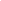 Five day Workshop on "Safety Critical Components Tyre Economy Measures of Improving Tyre Life” on 29/10/2007 at CIRT Pune.Attended Trainers Training Organized by SIAM on “Soft Skill Development and Preventive Maintenance” on 05/01/2007 at ThiruvanathapuramAttended a 5-day Service training hands-on workshop by TATA MOTORS LTD for "LP/LPO 1510/1512 M/R” on 25/6/ 2008  at  Service Training Center,TATA,Lucknow.Three day Workshop on "Safety Critical Components Tyre,Tubes,Wheel Rims” on 07/01/2013 at CIRT Pune.Two day Certified Master Class on "Global and India LNG markets,Pricing and Contracting Strategies” on 10/10/2014 at Ambalamedu House,FACT,Kochi.Attended many Service training programme organized by various vehicle manufactures like TATA Motors,Leyland,Volvo and Aggregate manufacturers like BOCH,TEL,RANE,BRAKES INDIA Etc	K. C .HARIKUMAR.